Notice of Intent to Apply		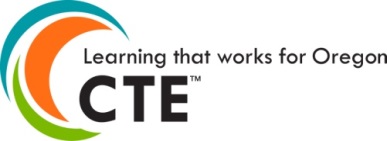 CTE Revitalization Grant2015-2017This notice of intent is optional but will help the Oregon Department of Education identify the number of grant reviewers needed and assure that the potential applicant will receive all updates related to the grant process.  Completing this notice does not obligate the school, district, or ESD to submit a final grant.  Information provided in this notice will not be used in the final review of grant applications.  Complete a separate notice for each potential grant application.Grant Contact InformationIdentify a single person who will be the point of contact for any updates on grant information.  This point of contact will be responsible for forwarding information to others who may be involved in preparing the grant.Fiscal AgentThe fiscal agent for the grant must be a public school district, charter school, or ESD.  Identify the anticipated fiscal agent for this grant. Anticipated Grant Focus (Mark all that apply)This information will be used to help identify appropriate grant reviewers.  This is not intended to be a complete list of eligible grant content.*  Career and Technical Student Organizations (e.g. DECA, FBLA, FCCLA, FFA, HOSA, SkillsUSA, etc.)** Science, Technology, Engineering, and MathematicsEmail this completed notice to ODE.CteRevitalization@ode.state.or.us .  We recommend notification as early in the proposal process as possible.NameOrganizationAddressCityStateZipPhoneEmailCountyOrganizationAddressCityStateORZipAgriculture, Food, & Natural ResourceCTSO *Arts, Information, & CommunicationSTEM **Business & ManagementApprenticeships, internships, etc.Health SciencesMiddle schoolsHuman ResourcesSummer and after school programsIndustrial & Engineering SystemsRegional programs